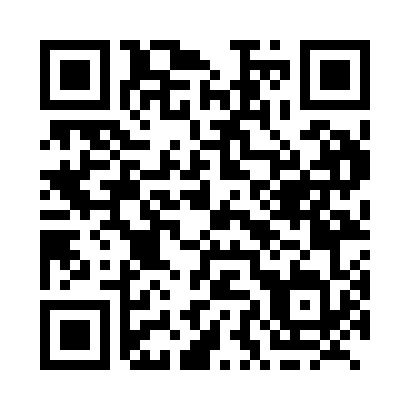 Prayer times for Back Harbour, Newfoundland and Labrador, CanadaWed 1 May 2024 - Fri 31 May 2024High Latitude Method: Angle Based RulePrayer Calculation Method: Islamic Society of North AmericaAsar Calculation Method: HanafiPrayer times provided by https://www.salahtimes.comDateDayFajrSunriseDhuhrAsrMaghribIsha1Wed3:575:451:066:128:2810:172Thu3:545:441:066:128:2910:193Fri3:525:421:066:138:3110:224Sat3:495:401:066:148:3210:245Sun3:465:391:066:158:3410:266Mon3:445:371:066:168:3510:297Tue3:415:351:066:178:3710:318Wed3:395:341:066:188:3810:349Thu3:365:321:066:198:4010:3610Fri3:345:311:066:208:4110:3811Sat3:315:291:066:208:4210:4112Sun3:295:281:066:218:4410:4313Mon3:275:261:066:228:4510:4614Tue3:245:251:066:238:4710:4815Wed3:225:241:066:248:4810:5116Thu3:195:221:066:258:4910:5317Fri3:175:211:066:258:5110:5618Sat3:145:201:066:268:5210:5819Sun3:125:191:066:278:5311:0020Mon3:125:171:066:288:5511:0021Tue3:115:161:066:288:5611:0122Wed3:115:151:066:298:5711:0223Thu3:105:141:066:308:5811:0224Fri3:105:131:066:319:0011:0325Sat3:095:121:066:319:0111:0426Sun3:095:111:066:329:0211:0427Mon3:085:101:066:339:0311:0528Tue3:085:091:076:339:0411:0629Wed3:085:081:076:349:0511:0630Thu3:075:081:076:359:0611:0731Fri3:075:071:076:359:0711:07